Impresso em: 07/08/2023 21:16:25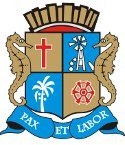 Governo de Sergipe Câmara Municipal de AracajuMatéria: ADIAMENTO DA VOTAÇÃO DO PROJETO RESOLUÇÃO N° 92/ Reunião: 18 SESSÃO ExtraordináriaAutor:SONECAData: 13/05/2020Parlamentar	Partido	Voto	HorárioAMÉRICO DE DEUS ANDERSON DE TUCA BIGODE DO SANTA MARIA CABO AMINTASCABO DIDI DR. GONZAGADR. MANUEL MARCOS ELBER BATALHA EMÍLIA CORRÊA EVANDO FRANCA FÁBIO MEIRELES ISACJASON NETO JUVENCIO OLIVEIRA LUCAS ARIBÉPASTOR CARLITO ALVES PROF. BITTENCOURT SEU MARCOS THIAGUINHO BATALHA VINÍCIUS PORTO ZEZINHO DO BUGIOPSD PDT PSD PSL PSC PSD PSD PSBPATRIOTA PSD PODEMOS PDTPDT PSDCIDADANIA PSCPDT PDT PSC PDT PSBSIM NÃO SIM NÃO SIM SIM NÃO NÃO NÃO NÃO SIM NÃO NÃO SIM ABS SIM SIM NÃO SIM SIM ABS10:02:0910:02:3310:14:1310:02:5310:03:1510:03:3110:03:4910:06:0310:09:0610:09:3110:10:1910:11:2110:11:4510:12:0110:13:3510:14:2910:15:4110:16:1710:16:5510:17:5510:19:43NITINHO SONECA ZÉ VALTERPSD PSD PSDO Presidente não Vota Não VotouNão VotouTotais da Votação	Sim: 10Resultado da Votação: APROVADONão: 9Abstenção: 2	Total de Votos Válidos: 21